COURS DE FRANÇAIS		POSITIONNEMENTHaut du formulaire1.  La salade est ………….. le saladier.

2.  Le professeur est  …………..  le tableau.

3.  L'enfant est  …..…….. le sol.

4.  Le chien est ………..….. Simon.

5.  Il est ………….. son hamac.

6.  Paul est ………….. son grand-père.

7.  Pedro est …….…….. l'âne.

8.  Il est assis ………….. le tabouret.

9.  Il est couché ………….. le sol.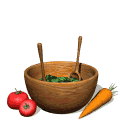 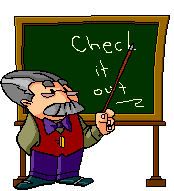 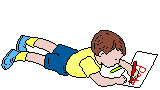 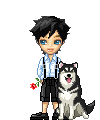 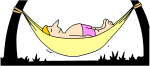 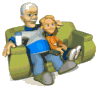 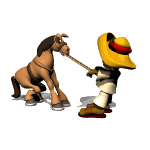 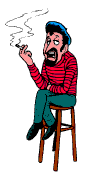 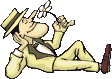 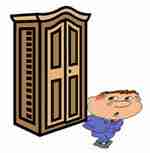 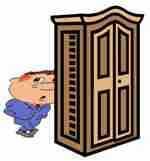 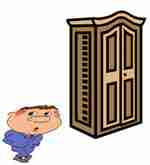 devantderrièreà côté deJean est devant l'armoire.Jean est derrière l'armoire.Jean est à côté de l'armoire.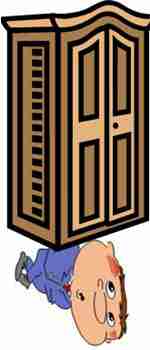 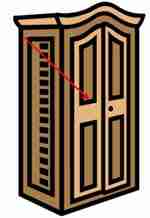 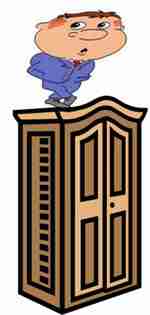 sousdanssurJean est sous l'armoire.Jean est dans l'armoire.Jean est sur l'armoire.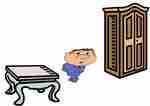 entreJean est entre l'armoire et la table.